Kraven på kompensationsåtgärder för svenskutbildade lärareLandskapsregeringen har beslutat skjuta upp sitt beslut från 15.01.2019 om hur anpassningsperioden för lärare med svensk lärarexamen ska utföras. Enligt det förnyade beslutet 27-03-2019 kvarstår tillsvidare kravet på en anpassningsperiod som förutsätter ledning av behörig lärare under ett helt läsår vilket är alltför tolkningsbart. Eftersom kravet är ett hinder för rekrytering av lärare med svensk utbildning är det i praktiken ett gränshinder riktat mot våra egna åländska ungdomar.Med hänvisning till 38 § 1 mom. lagtingsordningen ställer jag till vederbörande medlem av landskapsregeringen följande skriftliga fråga:Vad innebär tjänstemannabeslutet från 27.03.2019 konkret för lärare med svensk grundlärarexamen som rekryteras till den åländska grundskolan?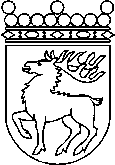 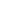 Ålands lagtingSKRIFTLIG FRÅGA nr 3/2018-2019SKRIFTLIG FRÅGA nr 3/2018-2019Lagtingsledamot DatumHarry Jansson2019-04-16Till Ålands lagtingTill Ålands lagtingTill Ålands lagtingTill Ålands lagtingTill Ålands lagtingMariehamn den 16 april 2019Mariehamn den 16 april 2019Harry Jansson